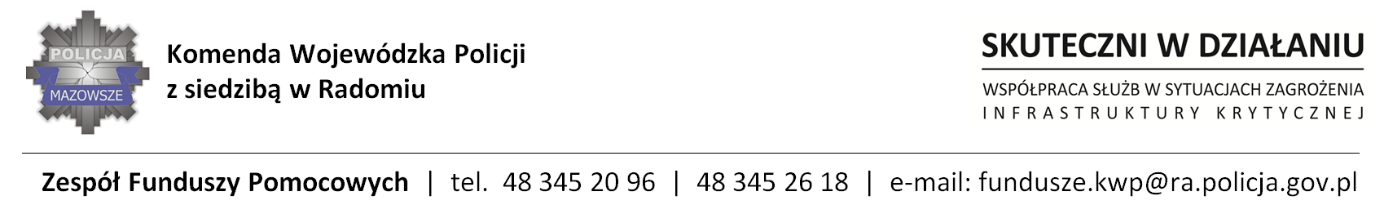 									Radom, dnia 27.07.2021r.ZP – 970 /961/21        WYKONAWCYPrzedmiot zamówienia: Szkolenie dla 60 osób z zakresu prowadzenia działań bojowych na obiektach infrastruktury krytycznej oraz pokonywania przeszkód technicznych (mechanicznie, termicznie, wybuchowo) z uwzględnieniem zagrożeń CBRN-E oraz szkolenie dla 60 osób z zakresu udzielania pierwszej pomocy z elementami medycyny taktycznej ofiarom zamachu, w tym osobom narażonym na oddziaływanie czynników CBRN-E; program szkolenia oparty na wytycznych amerykańskiego komitetu Tactical Combat Casualty Care (TCCC).Szkolenia realizowane w ramach Projektu pt: „Skuteczni w działaniu – współpraca służb 
w sytuacjach zagrożenia infrastruktury krytycznej” o  nr PL/2020/PR/0080 dofinansowanego 
z Funduszy Bezpieczeństwa Wewnętrznego na podstawie Porozumienia finansowego nr 80/PL/2020/FBWTryb udzielenia zamówienia: tryb podstawowy z możliwością prowadzenia negocjacji                                Nr wew. postępowania 21 /21	Komenda Wojewódzka Policji z siedzibą w Radomiu jako Zamawiający działając na podstawie art. 524 ustawy z dnia 11 września 2019r. Prawo zamówień publicznych ( Dz. U. z 2019r poz. 2019 
z późn. zm. ) w załączeniu przesyła kopię odwołania wniesionego  przez Wykonawcę: Europejskie Centrum Doradztwa Sp. z o.o. ( ECD ), ul. F. Chopina 41 lok. 2, 20-023 Lublin.	Zgodnie z zapisem art. 525 ust. 1 ustawy Prawo zamówień publicznych Wykonawca może zgłosić przystąpienie do postępowania odwoławczego w terminie 3 dni od dnia otrzymania kopii odwołania, wskazując stronę, do której przystępuje, i interes w uzyskaniu rozstrzygnięcia na korzyść strony, do której przystępuje. 	Zgłoszenie przystąpienia doręcza się Prezesowi Izby, a jego kopię przesyła się Zamawiającemu oraz Wykonawcy wnoszącemu odwołanie. Do zgłoszenia przystąpienia dołącza się dowód przesłania kopii zgłoszenia przystąpienia Zamawiającemu oraz Wykonawcy wnoszącemu odwołanie.	Ponadto, Wykonawcy którzy przystąpią do postępowania odwoławczego, stają się uczestnikami postępowania odwoławczego, jeżeli mają interes w tym, aby odwołanie zostało rozstrzygnięte na korzyść jednej ze stron.Zgłoszenie przystąpienia. Sposób składania pism w postępowaniu odwoławczym, w tym zgłoszenie przystąpienia, reguluje art. 508 Pzp. Przystąpienie do postępowania odwoławczego doręcza się Prezesowi Izby. Kopię przystąpienia należy przesłać: 1) zamawiającemu oraz 2) odwołującemu. Do zgłoszenia przystąpienia należy dołączyć dowód przesłania kopii zgłoszenia przystąpienia Zamawiającemu i Wykonawcy. Od przystąpienia do postępowania odwoławczego nie pobiera się opłat. Treść przystąpienia. Wymogi dla treści przystąpienia wymienia art. 525 ust. 1 Pzp, zgodnie z którym w treści przystąpienia należy wskazać stronę, do której Wykonawca zgłasza przystąpienie oraz wykazać interes w uzyskaniu rozstrzygnięcia na korzyść strony, do której Wykonawca przystępuje. Do zgłoszenia przystąpienia należy dołączyć dowód przesłania kopii zgłoszenia przystąpienia zamawiającemu i odwołującemu.	Proszę o potwierdzenie otrzymania niniejszego pisma wraz z załącznikami na adres: https://platformazakupowa.pl/pn/kwp_radom.  Załączniki:Zał. nr 1 – odwołanie wraz z załącznikami, tj. pismo o sygnaturze l.dz. ZP – 961/21 z dnia 27.07.2021r.								Z poważaniem                                                                                                           w/z STARSZY INSPEKTOR                                                                                                   Sekcji Zamówień Publicznych                                                                                                 KWP z siedzibą w Radomiu                                                                                                                       Agnieszka SytaWyk. egz. poj.Opracował: A.SWysłano za pośrednictwem platformy zakupowej Open Nexus